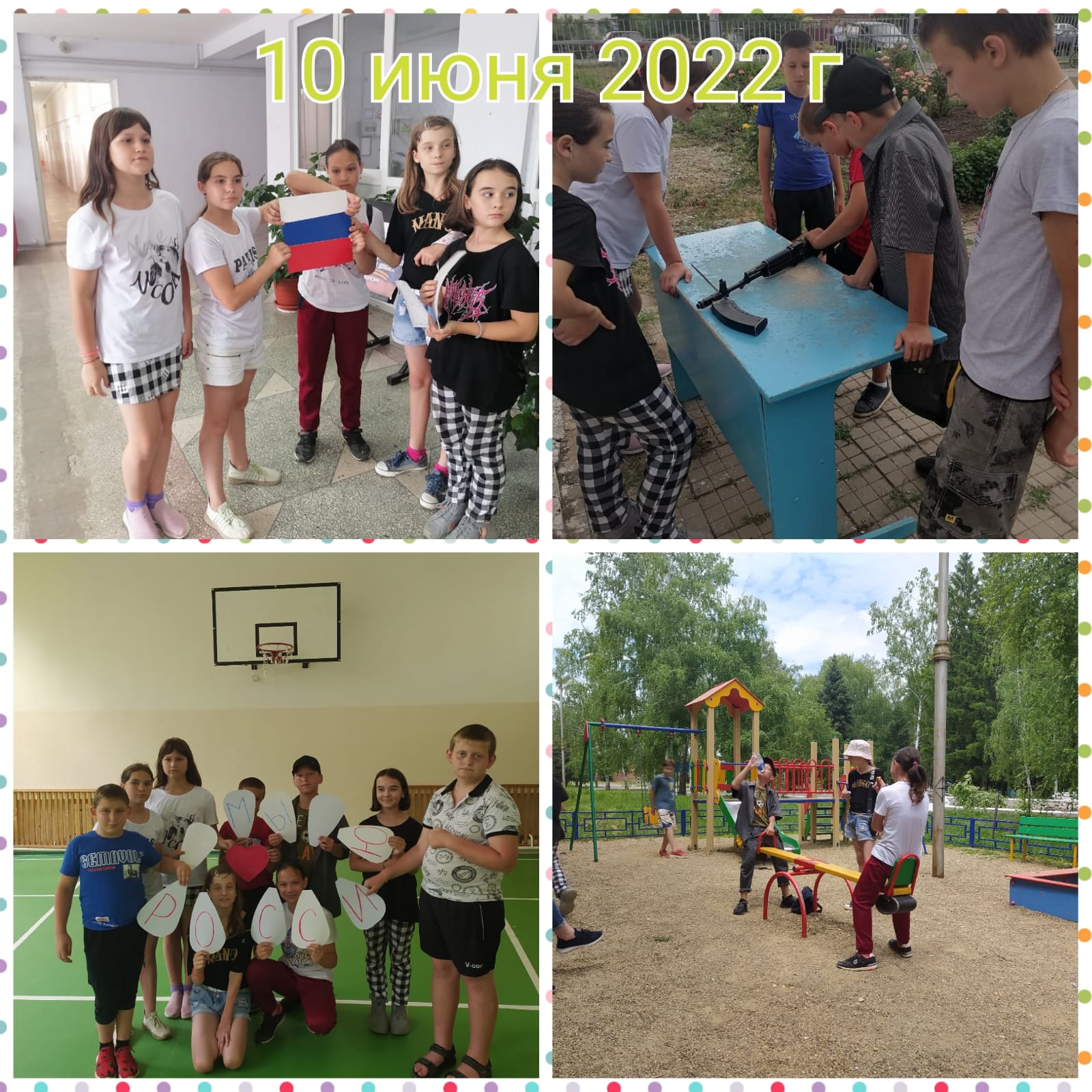 Мой дом – Россия.Дети в этот день ярко выразили свое отношение к стране, в которой родились и растут..Конкурс рисунков на асфальте.Квест игра «Россия – душа моя»Турнир по бамбинтонуКружковая деятельность по интересам.